PielikumsDobeles novada domes2022. gada 9. marta lēmumam Nr.94/4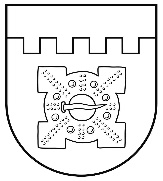 LATVIJAS REPUBLIKADOBELES NOVADA DOMEBrīvības iela 17, Dobele, Dobeles novads, LV-3701Tālr. 63707269, 63700137, 63720940, e-pasts dome@dobele.lvAPSTIPRINĀTIar Dobeles novada domes 2022. gada 9.marta lēmumu Nr.94/4(prot.Nr.4, 6.§)NOTEIKUMIDobelēKĀRTĪBA, KĀDĀ DOBELES NOVADA PAŠVALDĪBASNIEDZ FINANSIĀLU ATBALSTU NEVALSTISKAJĀM ORGANIZĀCIJĀMIzdots saskaņā ar likuma “Par pašvaldībām” 41.panta pirmās daļas 2.punktu, Valsts pārvaldes iekārtas likuma 72.panta pirmās daļas 2.punktu, 73.panta pirmās daļas 4.punktuI. Vispārīgie noteikumiNoteikumi nosaka kārtību, kādā Dobeles novada pašvaldība (turpmāk - pašvaldība) sniedz finansiālu atbalstu nevalstisko organizāciju (biedrību, nodibinājumu un reliģisko organizāciju) (turpmāk - NVO) darbības atbalstam. Noteikumi neattiecas uz kārtību, kādā pašvaldība piešķir līdzfinansējumu NVO sabiedrībai nozīmīgu projektu realizācijai, kurus NVO plāno realizēt par piesaistītiem līdzekļiem no dažādu fondu un atbalsta programmu projektu konkursiem, kuru piešķiršanas kārtību regulē cits Dobeles novada domes apstiprināts iekšējais normatīvais akts.Noteikumu mērķis ir nodrošināt pašvaldības budžetā paredzēto finanšu līdzekļu racionālu, efektīvu un uz konkrētu mērķi virzītu izlietošanu.3. Pašvaldība kārtējam gadam savā budžetā nosaka NVO paredzēto kopējo finanšu līdzekļu atbalsta summu.Finansējuma piešķiršanas nosacījumi4. Uz pašvaldības finansējuma saņemšanu var pretendēt NVO, kuru juridiskā adrese ir reģistrēta Dobeles novada administratīvajā teritorijā vai kuras aktivitāšu īstenošana tiek realizēta Dobeles novada administratīvajā teritorijā. 5. Pašvaldības finansējums tiek piešķirts NVO, kuras:5.1. paredz sabiedriski nozīmīgu pasākumu organizēšanu Dobeles novada administratīvajā teritorijā;5.2. piesaista vietējos resursus un brīvprātīgo darbu sabiedriski nozīmīgos pasākumos;5.3. īsteno neformālas izglītības programmas dažādām iedzīvotāju sociālajām grupām;5.4. piedāvā brīvā laika pavadīšanas dažādošanas un kvalitātes uzlabošanas iespējas;5.5. veicina jauniešu nodarbinātību, profesionālo orientāciju un karjeras izvēles iespējas;      5.6. veicina veselīgu dzīvesveidu;5.7. veicina drošas un sakārtotas vides veidošanos Dobeles novada administratīvajā teritorijā un popularizē zaļo novadu;5.8. iesaista cilvēkus ar īpašām vajadzībām un rada viņiem pieejamu informatīvo un fizisko vidi;5.9. veicina integrācijas procesus  pašvaldībā;5.10. ir saistīti ar pašvaldības kompetencē esošo funkciju īstenošanu.6. Finansējuma saņēmēja aktivitātēm galvenokārt jānotiek Dobeles novada administratīvajā teritorijā un/vai to ieguvējiem jābūt Dobeles novada iedzīvotājiem.7. Pašvaldības finansējums netiek piešķirts: pamatlīdzekļu iegādei;nekustamā īpašuma iegādei;pabalstiem vai citiem maksājumiem privātpersonām;aktivitātēm, kuru mērķis ir gūt peļņu;politiskiem pasākumiem;projektu konkursiem un projektu līdzfinansējumam;jau notikušu projektu vai pasākumu apmaksai;NVO, kura nav iesniegusi atskaiti par iepriekš saņemtā finansējuma izlietojumu;NVO, kura sniegusi nepatiesas ziņas;NVO, kurai ir nodokļu vai citu maksājumu parādi pret valsti vai pašvaldību;NVO, kura Valsts ieņēmumu dienestā nav iesniegusi gada pārskatu par iepriekšējo gadu;NVO administrācijas un darbinieku atlīdzībai.8. Pašvaldība NVO atbalstam noteikto mērķu realizēšanai var iznomāt vai nodot bezatlīdzības lietošanā pašvaldībai piederošās telpas normatīvajos aktos noteiktajā kārtībā.Finansējuma piešķiršanas kārtība9. Pieteikumu (1.pielikums) NVO pašvaldības finansējuma saņemšanai nākamajam gadam iesniedz līdz esošā kalendārā gada 30.oktobrim. Pieteikums iesniedzams:9.1. papīra formātā klātienē kādā no Dobeles novada valsts un pašvaldības vienotajiem klientu apkalpošanas centriem (turpmāk – VPVKAC):9.1.1. Dobeles pilsētas VPVKAC Brīvības ielā 15, Dobelē, Dobeles novadā;9.1.2. Auces pilsētas VPVKAC Jelgavas ielā 1, Aucē, Dobeles novadā;9.1.3. Tērvetes pagasta VPVKAC “Zelmeņos”, Tērvetes pagastā, Dobeles novadā.9.2. papīra formātā, nosūtot pa pastu, adrese: Dobeles pilsētas VPVKAC, Brīvības iela 15, Dobele, Dobeles novads, LV -3701. Datums uz pasta nosūtīšanas zīmoga nedrīkst būt vēlāks par pieteikumu iesniegšanas datumu;9.3. elektroniska dokumenta formā, nosūtot uz Pašvaldības elektroniskā pasta adresi apic@dobele.lv. Dokuments jāparaksta ar drošu elektronisko parakstu saskaņā ar Elektronisko dokumentu likuma noteikumiem. 10. NVO atbild par sniegto ziņu patiesumu.11. Pēc pieteikumu saņemšanas pašvaldības administrācijas apkopotā informācija tiek iesniegta Dobeles novada pašvaldības Nevalstisko organizāciju atbalsta piešķiršanas komisijai (turpmāk – Komisija), kura izskata iesniegtos pieteikumus un pieņem starplēmumu par atbalstāmajiem pieteikumiem, kā arī lēmumu par neatbalstīto pieteikumu noraidīšanu. 12. Pieņemto starplēmumu Komisija virza  pašvaldības administrācijai iestrādāšanai nākamā gada pašvaldības budžeta projektā.  13. Pēc pašvaldības budžeta apstiprināšanas Komisija pieņem gala lēmumu par projekta akceptēšanu un finanšu līdzekļu piešķiršanu NVO.14. Ievērojot pašvaldības budžeta iespējas, Komisija ir tiesīga samazināt NVO piešķiramā finansējuma apjomu.    15. Atbalsta piešķiršanas gadījumā līgumu ar NVO slēdz pašvaldības administrācija.16. Finansējuma pieprasījuma vērtēšanas un piešķiršanas kritēriji:16.1.  projekta aktualitāte, ievērojot, ka prioritāri tiek atbalstīti pieteikumi, kurus iesniegušas pensionāru, personu ar invaliditāti, Černobiļas atomelektrostacijas avārijas seku likvidēšanas vai dzīvnieku aizstāvības NVO; 16.2. pieteikuma atbilstība noteikumu 5., 6. un 7. punkta nosacījumiem;16.3. iespējamie finansējuma piešķiršanas rezultāti un ieguvumi Dobeles novadam un tā iedzīvotājiem;16.4. izdevumu pamatotība, pašu NVO ieguldījuma apjoms un pieprasītā finansējuma apjoms.17. Finansējums netiek pārskaitīts NVO, ja nav noslēgts līgums starp pašvaldību un NVO par finansējuma piešķiršanu, finansējuma izlietojumu un izlietotā finansējuma atskaites iesniegšanas kārtību.18. Par saņemtā finansējuma izlietojumu NVO līgumā noteiktajā termiņā iesniedz atskaiti pašvaldībai par finanšu līdzekļu izlietojumu (2.pielikums), pievienojot grāmatvedības attaisnojošo dokumentu (līgumu, rēķinu, aktu u.c.) kopijas un aprakstu par finanšu atbalsta saturisko piepildījumu, sasniegtajiem mērķiem (ne vairāk kā viena A4 lapa)19. Ja NVO piešķirto finansējumu neizlieto pilnā apjomā, tad tai ir pienākums atmaksāt pašvaldībai neizlietotā finansējuma daļu.20. Ja NVO piešķirto finansējumu izlietojis neatbilstoši finansējuma pieteikumā norādītajam mērķim, tad tai ir pienākums atmaksāt pašvaldībai mērķim neatbilstoši izlietotā finansējuma daļu.21. Pašvaldībai ir tiesības pieprasīt papildu informāciju no NVO par saņemtā finansējuma izlietošanas gaitu, kā arī kontrolēt šī finansējuma izlietojuma atbilstību.IV. Noslēguma jautājumi22. NVO pieteikumi par projektu realizāciju 2022.gadā iesniedzami līdz 2022.gada 19.aprīlim.23. Vienlaicīgi ar noteikumu 22.punktā minētajiem pieteikumiem tiek izskatīti pieteikumi, kuri iesniegti pašvaldībā līdz 2021.gada 31.decembrim.24. Komisija līdz 2022.gada 15.maijam izvērtē un pieņem lēmumu par noteikumu 22. un 23.punktā minēto pieteikumu akceptēšanu vai noraidīšanu.25. Atzīt par spēku zaudējušu Auces novada pašvaldības 2019.gada 24.jūlija nolikumu “Par Auces novada pašvaldības atbalstu organizāciju projektu realizācijas līdzfinansēšanā”.26. Atzīt par spēku zaudējušu Dobeles novada pašvaldības 2020.gada 28.maija nolikumu “Par finansiāla atbalsta piešķiršanas kārtību sociāla un veselības rakstura projektiem Dobeles novadā”.27. Atzīt par spēku zaudējušu Tērvetes novada pašvaldības 2015.gada 23.jūlija nolikumu “Par Tērvetes novada pašvaldības atbalstu nevalstisko organizāciju projektu  līdzfinansēšanā”.28. Noteikumi stājās spēkā nākamajā dienā pēc to apstiprināšanas Dobeles novada domes sēdē.Domes priekšsēdētājs		I.Gorskis1.pielikumsDobeles novada pašvaldībaiNVO PIETEIKUMS FINANSĒJUMA SAŅEMŠANAIFinansējums tiek lūgts šādu aktivitāšu īstenošanai:Aktivitāte Nr. 1: Aktivitāte Nr. 2: Ar savu parakstu apliecinu, ka pieteikumā sniegtā informācija atbilst patiesībai un pieprasītais finansējums tiks izmantots atbilstoši pieteikumā norādītajam mērķim.NVO vadītājs 							/Vārds, Uzvārds/Domes priekšsēdētājs		I.Gorskis2.pielikumsSAŅEMTĀ FINANSĒJUMA IZLIETOJUMA ATSKAITESaskaņā ar 202__.gada ___.  _______________ finansēšanas lēmumu un noslēgto līgumu___________________________________________________________________________(finansējuma saņēmēja nosaukums, reģistrācijas Nr., adrese)no ____. gada ____. ___________ līdz ___. gada __. _______ ir īstenojusi šādu aktivitāti ___________________________________________________________________________1. pieteikumā noteiktie mērķi un uzdevumi : Sasniegti pilnībā  Sasniegti daļēji, jo____________________________________________________________ Nav sasniegti, jo______________________________________________________________2. Dobeles novada pašvaldības piešķirtie finanšu līdzekļi _______________ eiro ir izlietoti sekojoši: Pavisam kopā izlietoti eiro______ (________________________________________________)3. Pievienotas izmaksu apliecinošo dokumentu kopijas:___________________________________________________________________________
Apstiprinu, ka Dobeles novada pašvaldības pārskaitītie līdzekļi izlietoti atbilstoši normatīvajiem aktiem un pieteikumā paredzētajiem mērķiem. Ar finansējuma saņemšanu dokumentācija tiks saglabāta - ___________________________________________________________________________(finansējuma saņēmēja nosaukums, reģistrācijas Nr., adrese)5 gadus no šīs atskaites iesniegšanas Dobeles novada pašvaldībā._______________________________________ 	_____________________	(finansējuma saņēmēja vārds, uzvārds) 	(paraksts)202__. gada ____. _________________Domes priekšsēdētājs		I.Gorskis1. Pieteicējas nevalstiskās organizācijas nosaukums, reģistrācijas Nr.2. Pieprasāmais finansējums kopā (EUR):3. Organizācijas darbības mērķi (no statūtiem):4. NVO pieredze – īsi raksturot!5. Informācija par NVO5. Informācija par NVO5.1. Nevalstiskās organizācijas vadītāja vārds, uzvārds:5.2. Nevalstiskās organizācijas bankas rekvizīti:5.3. Nevalstiskās organizācijas juridiskā adrese, tālrunis, elektroniskais pasts, mājaslapa (ja ir)1. Plānotā aktivitāte1. Plānotā aktivitāte2. Finansējuma nepieciešamības pamatojums 2. Finansējuma nepieciešamības pamatojums 3. Mērķauditorija3. Mērķauditorija4. Iesaistīto dalībnieku skaits4. Iesaistīto dalībnieku skaits5. Sasniedzamie rezultāti5. Sasniedzamie rezultāti6. Plānotā finansējuma izdevumu tāme:6. Plānotā finansējuma izdevumu tāme:Nr.Izdevumu pozīcijaPieprasītais pašvaldības finansējums (euro)Pašu ieguldījums (euro)Cits finansējums (euro)Kopējās izmaksas (euro)1. Plānotā aktivitāte1. Plānotā aktivitāte2. Finansējuma nepieciešamības pamatojums 2. Finansējuma nepieciešamības pamatojums 3. Mērķauditorija3. Mērķauditorija4. Iesaistīto dalībnieku skaits4. Iesaistīto dalībnieku skaits5. Sasniedzamie rezultāti 5. Sasniedzamie rezultāti 6. Plānotā finansējuma izdevumu tāme:6. Plānotā finansējuma izdevumu tāme:Nr.Izdevumu pozīcijaPieprasītais pašvaldības finansējums (euro)Pašu ieguldījums (euro)Cits finansējums (euro)Kopējās izmaksas (euro)Nr.p.k.Izmaksu apliecinošā dokumenta nosaukums Summa (eiro)Par ko maksāts 1.2.3.